WWater Agencies (Powers) Act 1984Formerly “Water Authority Act 1984”Portfolio:Minister for WaterAgency:Department of Water and Environmental RegulationWater Authority Act 19841984/00318 May 19841 Jul 1985 (see s. 2 and Gazette 7 Jun 1985 p. 1931)Acts Amendment and Repeal (Water Authorities) Act 1985 Pt. II1985/0256 May 19851 Jul 1985 (see s. 2 and Gazette 7 Jun 1985 p. 1931)Acts Amendment (Financial Administration and Audit) Act 1985 s. 31985/0984 Dec 19851 Jul 1986 (see s. 2 and Gazette 30 Jun 1986 p. 2255)Acts Amendment (Water Authorities) Act 1985 Pt. II1985/110 (as amended by 1987/024 s. 156; 2003/074 s. 24)17 Dec 1985s. 3‑7, 9‑11 & 13: 14 Mar 1986 (see s. 2 and Gazette 14 Mar 1986 p. 726);s. 8: 1 Feb 1990 (see s. 2 and Gazette 5 Jan 1990 p. 38);s. 12 repealed by 2003/074 s. 24Acts Amendment (Water Authority Rates and Charges) Act 1987 Pt. I1987/02425 Jun 198714 Jul 1987 (see s. 2 and Gazette 14 Jul 1987 p. 2647)Water Authority Amendment Act 19871987/0483 Oct 1987s. 1 & 2: 3 Oct 1987;Act other than s. 1 & 2: 13 Nov 1987 (see s. 2 and Gazette 13 Nov 1987 p. 4141)Acts Amendment (Public Service) Act 1987 s. 321987/11331 Dec 198716 Mar 1988 (see s. 2 and Gazette 16 Mar 1988 p. 813)Acts Amendment (Land Administration) Act 1987 Pt. XVII1987/12631 Dec 198716 Sep 1988 (see s. 2 and Gazette 16 Sep 1988 p. 3637)Financial Administration Legislation Amendment Act 1993 s. 11 & 151993/00627 Aug 19931 Jul 1993 (see s. 2(1))Acts Amendment (Annual Valuations and Land Tax) Act 1993 s. 131993/01729 Nov 199329 Nov 1993 (see s. 2)Acts Amendment (Public Sector Management) Act 1994 s. 191994/03229 Jun 19941 Oct 1994 (see s. 2 and Gazette 30 Sep 1994 p. 4948)Water Authority Amendment Act 19941994/0348 Jul 19948 Jul 1994 (see s. 2)Statutes (Repeals and Minor Amendments) Act 1994 s. 41994/0739 Dec 19949 Dec 1994 (see s. 2)Planning Legislation Amendment Act (No. 2) 1994 s. 46(4)1994/08413 Jan 19951 Mar 1995 (see s. 2 and Gazette 21 Feb 1995 p. 567)Water Agencies Restructure (Transitional and Consequential Provisions) Act 1995 Pt. 21995/07327 Dec 19951 Jan 1996 (see s. 2(2) and Gazette 29 Dec 1995 p. 6291)Sentencing (Consequential Provisions) Act 1995 Pt. 801995/07816 Jan 19964 Nov 1996 (see s. 2 and Gazette 25 Oct 1996 p. 5632)Reprinted as at 30 Apr 1996 (not including 1985/110 s. 12 & 1995/078)Reprinted as at 30 Apr 1996 (not including 1985/110 s. 12 & 1995/078)Reprinted as at 30 Apr 1996 (not including 1985/110 s. 12 & 1995/078)Reprinted as at 30 Apr 1996 (not including 1985/110 s. 12 & 1995/078)Taxes and Charges (Land Subdivision) Legislation Amendment Act 1996 Pt. 31996/01228 Jun 199628 Jun 1996 (see s. 2)Local Government (Consequential Amendments) Act 1996 s. 41996/01428 Jun 19961 Jul 1996 (see s. 2)Acts Amendment (Land Administration) Act 1997 Pt. 64 & s. 1421997/0313 Oct 199730 Mar 1998 (see s. 2 and Gazette 27 Mar 1998 p. 1765)Water Legislation Amendment Act 1997 Pt. 51997/0323 Oct 199715 Apr 1998 (see s. 2 and Gazette 15 Apr 1998 p. 2041)Statutes (Repeals and Minor Amendments) Act 1997 s. 1261997/05715 Dec 199715 Dec 1997 (see s. 2(1))Water Services Coordination Amendment Act 1999 s. 11(7)1999/0399 Nov 199919 Jun 2000 (see s. 2 and Gazette 16 Jun 2000 p. 2939)Reprinted as at 4 Jan 2000 (not including 1985/110 s. 12 & 1999/039)Reprinted as at 4 Jan 2000 (not including 1985/110 s. 12 & 1999/039)Reprinted as at 4 Jan 2000 (not including 1985/110 s. 12 & 1999/039)Reprinted as at 4 Jan 2000 (not including 1985/110 s. 12 & 1999/039)Economic Regulation Authority Act 2003 Sch. 2 Div. 152003/0675 Dec 20031 Jan 2004 (see s. 2 and Gazette 30 Dec 2003 p. 5723)Statutes (Repeals and Minor Amendments) Act 2003 s. 1252003/07415 Dec 200315 Dec 2003 (see s. 2)State Administrative Tribunal (Conferral of Jurisdiction) Amendment and Repeal Act 2004 s. 5712004/05524 Nov 20041 Jan 2005 (see s. 2 and Gazette 31 Dec 2004 p. 7130)Criminal Procedure and Appeals (Consequential and Other Provisions) Act 2004 s. 802004/08416 Dec 20042 May 2005 (see s. 2 and Gazette 31 Dec 2004 p. 7129 (correction in Gazette 7 Jan 2005 p. 53))Water Legislation Amendment (Competition Policy) Act 2005 Pt. 72005/02512 Dec 20053 Jun 2006 (see s. 2 and Gazette 2 Jun 2006 p. 1985)Planning and Development (Consequential and Transitional Provisions) Act 2005 s. 152005/03812 Dec 20059 Apr 2006 (see s. 2 and Gazette 21 Mar 2006 p. 1078)Reprint 3 as at 4 Aug 2006 Reprint 3 as at 4 Aug 2006 Reprint 3 as at 4 Aug 2006 Reprint 3 as at 4 Aug 2006 Water Resources Legislation Amendment Act 2007 Pt. 62007/03821 Dec 20071 Feb 2008 (see s. 2(2) and Gazette 31 Jan 2008 p. 251)Standardisation of Formatting Act 2010 s. 512010/01928 Jun 201011 Sep 2010 (see s. 2(b) and Gazette 10 Sep 2010 p. 4341)Public Sector Reform Act 2010 s. 892010/0391 Oct 20101 Dec 2010 (see s. 2(b) and Gazette 5 Nov 2010 p. 5563)Reprint 4 as at 7 Jan 2011 Reprint 4 as at 7 Jan 2011 Reprint 4 as at 7 Jan 2011 Reprint 4 as at 7 Jan 2011 Building Act 2011 s. 1752011/02411 Jul 20112 Apr 2012 (see s. 2(b) and Gazette 13 Mar 2012 p. 1033)Statutes (Repeals and Minor Amendments) Act 2011 s. 162011/04725 Oct 201126 Oct 2011 (see s. 2(b))Water Services Legislation Amendment and Repeal Act 2012 Pt. 62012/0253 Sep 2012Pt. 6 (other than s. 77(1), 82(1), 83, 84  & 85): 18 Nov 2013 (see s. 2(b) and Gazette 14 Nov 2013 p. 5028);s. 77(1), 82(1), 83, 84  & 85: 1 Jul 2014 (see s. 2(b) and Gazette 14 Nov 2013 p. 5028)Reprint 5 as at 17 Jan 2014 Reprint 5 as at 17 Jan 2014 Reprint 5 as at 17 Jan 2014 Reprint 5 as at 17 Jan 2014 COVID‑19 Response and Economic Recovery Omnibus Act 2020 Pt. 5 Div. 2 Subdiv. 52020/03411 Sep 202012 Sep 2020 (see s. 2(b))Swan Valley Planning Act 2020 Pt. 10 Div. 162020/0459 Dec 20201 Aug 2021 (see s. 2(1)(e) and SL 2021/124 cl. 2)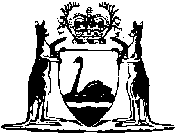 